Школьные инновации, их эффективность – условие развития профессиональной компетентности и социальной ответственностиАктуальность представленной моделиПереход человеческой цивилизации к постиндустриальному этапу развития, для которого характерно сокращение сферы неквалифицированного труда, необходимость в постоянном повышении профессиональной квалификации и профессиональной мобильности ставит перед школой новые требования к образовательно-воспитательной системе, к результатам образовательно-воспитательного процесса, а следовательно, и к профессиональной компетентности учителя. решение этих проблем напрямую связано с внедрением ФГОС, с переходом российской школы на новую модель функционирования. В основе этой модели – институциальные изменения всех сторон деятельности школы, что приводит к активному формированию базовых компетентностей современного человека (информационная, коммуникативная, самоорганизация, самообразование). Это напрямую связано с развитием профессиональной компетентности учителей, администрации ОУ, деятельность которых ориентирована на стратегические цели развития образования в РФ, на реализацию целей и задач ФГОС, концепцию «Петербургская школа-2020», профессиональный педагогический стандарт [1-4].Стратегический фокус образовательной политики ГБОУ лицея №179: способствовать становлению социально ответственной и успешной личности, способной к самообразованию и самореализации, профессиональному самоопределению в условиях стремительно изменяющегося мира, принимающего образование как универсальную ценность и готового к его продолжению в течение всей жизни.	Реализация стратегического фокуса и достижение результатов зависит от учителя, его профессиональной компетентности, мотивации на работу в режиме ФГОС, в соответствии с Концепцией развития Российской системы образования, профессионального педагогического устава Национальной доктрины образования в РФ до 2025 года. 	В лицее разработана модель, основные компоненты которой объединены в систему, способствующую стимулированию развития и реализации образовательных, интеллектуальных, творческих, личностных, профессиональных потребностей каждого учителя через личностно и практико-ориентированные подходы. Это приводит к развитию профессиональной мотивации педагогов. Масштаб реализации деятельности - все учителя лицея.Проблемы, которые решает ОУ, реализуя модель	Системная диагностика состояния образовательной среды лицея с участием учителей, учащихся, родителей и социальных партнеров позволила определить проблемы и векторы необходимых изменений. Проблемы: недостаточная готовность учителей к реализации требований ФГОС, успешному достижению педагогических стандартов; не всегда осуществляется новая форма социальных отношений "думать вместе и действовать сообща", когда учитель является наставником, куратором и реализуется сотрудничество в системе учитель-ученик-родители-социальные партнеры; не всегда реализуется личностно- и практико-ориентированные подходы, современные педагогические технологии, здоровьесберегающая деятельность; не полностью реализованы возможности внеурочной деятельности.Задачи:реализовать модель «Школьные инновации, их эффективность – условие развития профессиональной компетентности и социальной ответственности», через обратную связь и анализ деятельности;осознать пути и необходимость повышения профессиональной компетентности, что будет стимулировать как обучающихся, так и учителей быть саморазвивающейся личностью, подготовленной к обучению в течение всей жизни.Описание модели «Школьные инновации, их эффективность –условие развития профессиональной компетентности и социальной ответственности»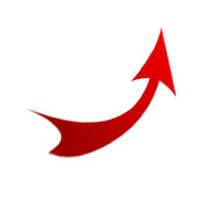 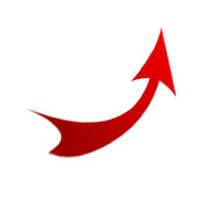 Реализация содержательно-процессуальной деятельностиОрганизационно-управленческое обеспечение включает ряд взаимосвязанных и взаимообусловленных компонентов: целевой, мотивационный, когнитивный, содержательный; рефлексивно-управленческий, результативный.	Создан координационный комитет, куда входят администрация лицея, представители творческих групп учителей, родителей, социальных партнеров и ученики, представители научного сообщества и ученического самоуправления.Работает информационно-аналитический центр, цель которого мониторинг результатов организационно-управленческих действий, оперативный анализ и коррекция деятельности.	Редакционно-издательский центр - рассматривается как пространство проявления учителями, учениками, родителями, социальными партнерами своего интеллектуального, творческого, социального потенциала; выпуск лицейского журнала "Шаг вперед"; распространение научно-методических наработок; выпуск брошюр, листовок, посвященных здоровому образу жизни; сотрудничество с медико-экологическим лекторием, клубами лицея.	Уклад лицея ориентирован на обеспечение создания положительных эмоций у субъектов образовательного процесса (с учетом возрастных особенностей) через уголки отдыха, уголки успеха, доску достижений, аквариумы в классах, работу соляной комнаты, бассейна, прибор Амблиокор.Научно-методическое сопровождениеТребования ФГОС, педагогические стандарты обуславливают содержательнопроцессуальные преобразования учебного процесса. Задача учителя способствовать включению обучающегося в активную деятельность и развитию инициативы, ответственности: Происходит переосмысление позиций учителя, который становится в большей степени «координатором», «наставником». Изменение профессиональной позиции педагога, реализация компетентностного подхода, использование современных педагогических технологий (проекты, исследования, мозговые атаки, имитации публичных форм обучения: пресс-конференции, интервью и др.) являются мощным стимулом развития профессионально-педагогической компетентности, включающей мотивационнотеоретическую, мотивационно-ценностную, практико-прикладную и исследовательско- рефлексивную компоненты.Принципы методической поддержки, реализуемые в лицееПринцип деятельностного подхода. Мощным стимулом для мотивированного самообразования учителей, роста их профессиональной компетентности является: активная работа творческих групп учителей, темы которых связаны с реализацией требований ФГОС, созданием образовательной среды, обеспечивающей самореализацию, самообразование обучающихся и их стремление к развитию, познанию, обучению в течение всей жизни. Активная проектная, учебно-исследовательская деятельность в урочно-внеурочное время (Клуб старшеклассников, клуб «Высокие технологии и экология», «Бионика», «Наномир и нанотехнологии»), публикации учеников в сборниках конференций.Принцип вариативности. Учителя выбирают темы своей методической работы, формируют свою программу повышения профессиональной компетентности.Принцип проблемно-ориентированной направленности. Решение определенной проблемы, задачи способствует мотивированному развитию методических, педагогических, психологических знаний. Решение определенной проблемы, задачи. Например, работа над созданием в рамках ОЭР «вариативной модели образовательной программы основного общего образования».Принцип здоровьесбережения и здоровьесозидания. Интеграция здоровьесберегающего содержания в разные предметные области, во внеурочную деятельность, определение профилей благополучия и качества жизни школьников с помощью неспецифических опросников, в том числе SF36, реализация личностно-ориентированных, здоровьесберегающих технологий. Стимулирует мотивацию развития общих медицинских, психологических, социально-ориентированных знаний.Принцип интегративного подхода реализуется на каждом уровне дидактической системы обучения в лицее через урочно-внеурочную деятельность, социальное, научно-исследовательское проектирование, самообразование. Развитие комплементарной образовательной среды (продукт деятельности лицея в рамках ОЭР), положительные результаты деятельности еще раз доказали учителям значимость реализации интегративного подхода, межпредметной интеграции, роль межпредметного интегративного подхода, реализуемого учителем.Научно-методическое сопровождение учителей способствует:росту их профессионально-педагогического потенциала;применению инновационных педагогических технологий, в том числе основанных на использовании электронных образовательных ресурсах;созданию творческих групп учителей по разработке и реализации межпредметных программ,активному участию во внутрифирменном обучении;оптимизаций использования ресурсов: экономия временного ресурса за счет интеграции основного и дополнительного потенциала, работа с учениками по выстраиванию индивидуального маршрута, развития информационно-образовательной среды, активное использование личностно- и практико-ориентированных подходов, проектов, исследовательских технологий, кейс-технологий;развитию внеурочной деятельности через научное сообщество обучающихся, клуб старшеклассников, клуб «Высокие технологии и экология», клуб «Бионика», конференции, форумы, семинары, круглые столы, социальное партнерство.Система "внутрифирменного" повышения квалификации педагогов Методы активного обучения (лекции, семинары, беседы, круглые столы и др.), способствующие реализаций требований ФГОС и достижению планируемых результатовГрупповое обучение: психолого-физиологические возрастные особенности учеников (11-13 лет,  14-15 лет);  общие положения образовательной программы основного общего образования в соответствии с требованиями ФГОСКлуб "Помоги себе сам"Индивидуальное консультированиеСетевое взаимодействиеШкола здоровья для родителейШкола здоровья для учителейМодель внеурочной деятельности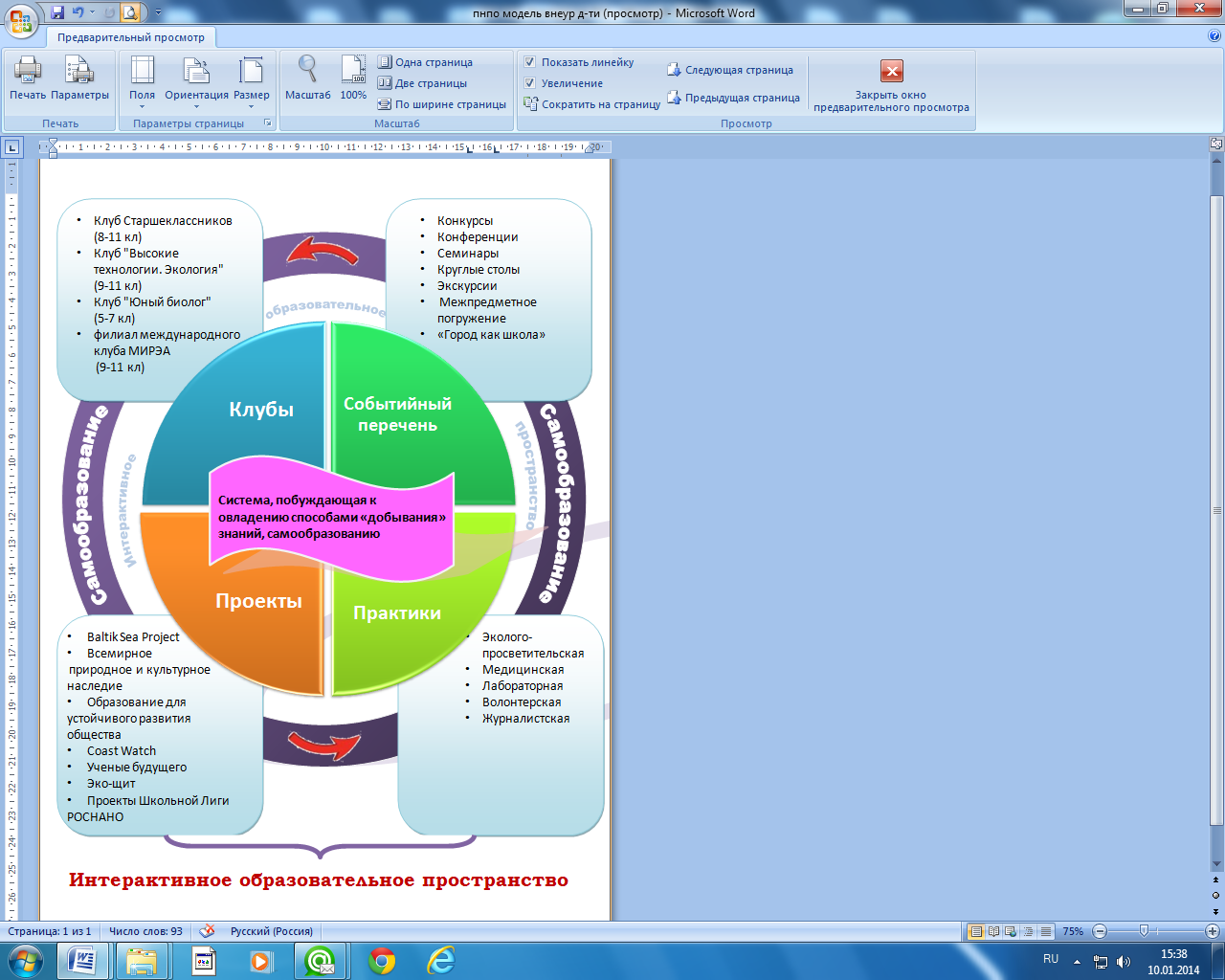 Направления деятельности при организации совместной работы лицея и семьи:изучение родительских запросов;комплекс мероприятий, ориентированных на разъяснение образовательной программы, инновационных её составляющих, сущности новых технологий, в условиях которых растет и обучается их ребенок;информационная открытость ОУ;родительский всеобуч, создание обучающегося сообщества родителей, в том числе Школы здоровья;индивидуальная работа классных руководителей, социальных педагогов, психолога, учителей-предметников с родителями;разработка совместно с родителями индивидуальных образовательных программ;сотрудничество в области управления ОУ;развитие сфер согласования семьи и ОУ (выявление запросов, обсуждение, информирование).Механизм реализации.Программное обеспечение: образовательные программы, вариативная модель образовательной программы основного общего образования, рабочие программы учителей – предметников, программы творческих групп учителей, внеурочной деятельности, дополнительного образования; обучающие диски, комплект программного обеспечения для системы опроса и тестирования.Программы: Основы проектной исследовательской деятельности. Формирование универсальный учебных действий. Формирование у обучающихся ИКТ-компетентности. Основы смыслового чтения. работа с текстом.В программах усилены методологическая и технологическая составляющие, сделан акцент на определение критериев и показателей эффективность деятельности учителей.Специальная подготовка учителей обучение на курсах СПБАППО, ИМЦ Калининского района, дистанционное обучение, в том числе в школьной лиге РОСНАНО.Модель дистанционной поддержки1. Проведение вебинара (видеозапись вебинара на Youtube) с помощью Google Hangouts для учащихся 11-х классов «Подготовка к ЕГЭ, вопросы 15-19 ГИА по русскому языку»,  2. В течение года осуществлялась дистанционная поддержка при подготовке учащихся к ГИА с использованием Skype и приложения RealtimeBoard (интерактивная электронная доска) (видеоролик фрагмента обучения). 3. Создано и функционирует закрытое электронное сообщество ITteam179, созданного для учеников 5, 6, 10 и. 11 классов, для осуществления сетевого взаимодействия между учениками и учителем. 4.  Создано и функционирует закрытое электронное сообщество «Электронная учительская»Комплекс интерактивных средств обучения. Два современных компьютерных класса, в каждом классе – компьютер, принтер, мультимедийные комплекты, интерактивные доски; система обратной связи с пультами дистанционного ответа, оборудование для проведения конференций онлайн; дидактическое электронное сопровождение.Шаги научно-методического сопровождения учителей: Шаг 1: мотивационно-ориентационныйШаг 2: организационный (создание творческих групп учителей, разработка дорожной карты)Шаг 3: согласование позиций учителей (организация индивидуальной рефлексии каждого участника творческой группы, обсуждение предложений, высказанных в ходе рефлексии, работа над технологическими картами)Шаг 4: экспертиза деятельности группШаг 5: корректировка деятельности группШаг 6: представление продукта деятельностиЛокальные акты (см. сайт Лицея) разрабатываются рабочей группой под руководством директора.Эффекты реализации проектаДинамические показатели включенности учителей в инновационную деятельность: проекты, учебное исследование, педагогическое проектирование, практикумы, решение педагогических ситуаций, часы заинтересованного информационного обмена, работа творческих групп учителей, общественная презентация своей работы, участие в работе «школы. передового опыта», дискуссионном клубе, реализация системы общения с родителями и выпускниками лицея.Положительная динамика уровня образованности обучающихся в соответствии с требованиями ФГОС, быстроразвивающегося общества; динамика и результативность участия обучающихся в олимпиадах, конференциях, конкурсах. Например, в проекте «Город как школа. Школа как город», «Дом 21 века»; социальные проекты: «Зеленое ожерелье», «Мой дом – Калининский район». Анализ подготовленности обучающихся к осознанному выбору дальнейшего образовательного маршрута (96% выпускников лицея поступили в ВУЗы; 7 выпускников лицея, которые в 2016 году стали выпускниками в СЗГМУ им.И.И.Мечникова получили красные дипломы (40% от всех краснодипломников университета).Интегральные показатели.Личностное и профессиональное знание знание об образовательных стратегиях, отличии традиционной деятельности от инновационной, целях, задачах, механизмах реализации ФГОС). Об умении решать общие и частные задачи профессиональной деятельности свидетельствуют: взаимодействие учителя и обучающихся является эффективным и продуктивным (сформированность УУД и достижение учениками личностных, предметных и метапредметных результатов, результаты внешней и внутренней экспертизы, сотрудничество в системе ученик-учитель-родители-социальные партнеры развивается и взаимообогащается); желание и способность учителя осмыслить позитивные, дидактические особенности образовательной среды, образовательного пространства, социального партнерства и использовать их в реализации своей деятельности.Результаты анкетирования учителей, родителей, обучающихся на предмет удовлетворенности образовательным процессом, укладом лицея.Результаты анализа неспецифических опросников в том числе SF36 (у 85% обучающихся психологическое и физическое состояние не ограничивает их социальную активность; у 72,2% - не ограничена ролевая деятельность; у 77% - качество жизни высокое; 76,9% – относят себя к благополучным детям).Накопительный «Лист педагогической успешности учителя», включающий графы: деятельность, самооценка, корректировка, продукт (если речь идет о проекте), полученный балл, грамота, диплом.Деятельностно-ориентированный портфолио, представляющий диагностику
запросов, интересов, успешности обучения учеников; совместную с учениками и родителями деятельность по разработке индивидуального маршрута; организация деятельности и определение необходимых ресурсов для достижения поставленных задач, представления наград.Увеличение числа учителей высшей квалификационной категории, а также владеющих инновационными образовательными и здоровьесберегающими технологиями (95%), рост числа участников,  победителей и призеров конкурсов педагогического мастерства. Так В. Печникова (2013 год), М. Шушаков (2015 год) – победители всероссийского конкурса «Учитель здоровья». К. Скворцова (2016 год) – победитель районного конкурса «Учитель здоровья».  Традиционно в конкурсах педагогического мастерства  ежегодно участвует 5-7 учителей.Рост инновационного потенциала – учителя активно работаю в творческих группах, представляют результаты работы на конференциях, семинарах; активно участвуют в работе редакционно-издательского отдела, школе передового опыта, с социальными партнерами.Возможность диссеминации опыта и внедрения В РСОЗа 3 года в ГБОУ лицее №179 прошло более 30 конференций разного уровня. Раздаточный материал научно обоснован, структурирован и по отзывам коллег востребован.Изданы сборники: Учебно-методическое пособие «Наномир в содержании интегрированных и бинарных уроков естественнонаучной направленности».-СПб, ООО Издательство Лема, 2013.А.С.Обуховская. Учебно-методическое пособие «Удивляемся, восхищаемся и познаем. Занимательные химико-экологические опыты для учеников начальной школы в урочно-внеурочное время».-СП., изд-во ЗАО «Крисмас+», 2015 г.А.С.Обуховская. Учебно-методическое пособие «Проектная и учебно-исследовательская деятельность. Проблемы. Поиски. Решения».-СПб, ИнформМед, 2016 г. ISBN №978-5-904192-96-9А.С.Обуховская. Учебно-методическое пособие на диске «Образование для устойчивого развития»Вариативная модель образовательной программы основного общего образования (см. сайт лицея).Разработаны 4 междисциплинарные программы. Система оценки образовательных предметных, метапредметных и личностных результатов обучающихся на ступени основного общего образования. Методические рекомендации по реализации системы оценки образовательных результатов.Публикации учителей в журналах и сборниках конференций.ЛитератураОбразовательная программа: ресурсы повышения качества естественнонаучного образования. Методическое пособие под редакцией О.Е.Лебедева, СПб, 2010 г.Примерная основная образовательная программа образорвательного учреждения. Основная школа/ [сост. Е.С.Савинов].-М.: Просвещение, 2011.-342 с.Концепция развития образования РФ до 2020 г.СТРАТЕГИЯ РАЗВИТИЯ СИСТЕМЫ ОБРАЗОВАНИЯ САНКТ-ПЕТЕРБУРГА 2011–2020 гг. «Петербургская Школа 2020»